Муниципальное бюджетное дошкольное образовательное учреждение «Первомайский детский сад» Первомайского района Тамбовской области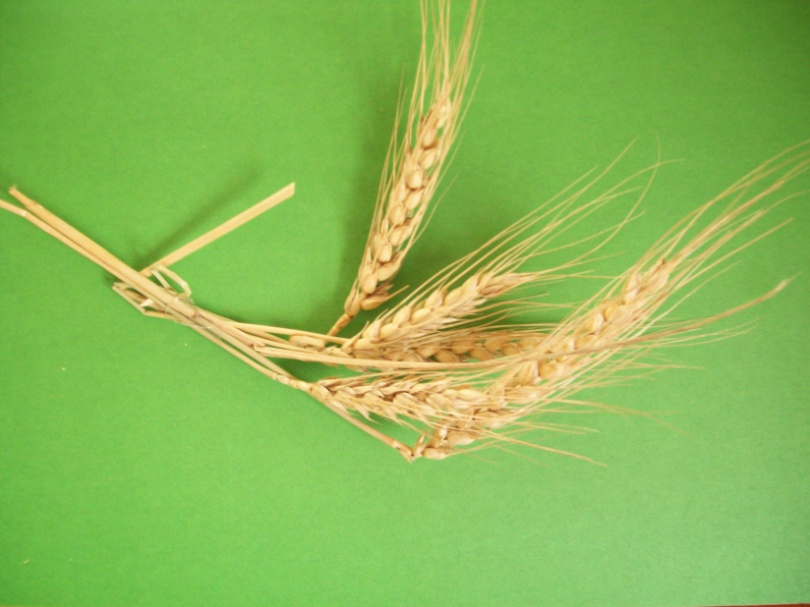 Комплексное занятие с детьми 4-5 лет: опытно-экспериментальная деятельность (изготовление клейстера из муки), аппликация «Одуванчики на лугу»Воспитатель: ЩАВЕЛЕВА ОЛЬГА АНАТОЛЬЕВНАПервомайский  2015Цель.  Формирование навыков опытно-экспериментальной деятельности в рамках  совместного исследовательского проекта педагога и воспитанников  «Волшебный колосок».Задачи с учётом интеграции образовательных областей. Формировать у воспитанников представление об изготовлении клейстера опытным путём: получение муки из зёрен пшеницы и заваривание её кипятком (познавательное развитие).Расширять и активизировать словарный запас детей: молоть, заваривать, кипяток, клейстер, кофемолка, сито (речевое развитие).Развивать двигательные умения и навыки: смена динамических поз, психогимнастика, физкультминутка, наблюдение за осанкой во время аппликации (физическое развитие).Развивать художественно-эстетический вкус, закреплять навыки последовательного и аккуратного наклеивания (художественно-эстетическое развитие).Расширять представления детей о безопасном поведении в быту; воспитывать умение работать в коллективе, сопереживание и взаимопомощь (социально-коммуникативное развитие).Материалы и оборудование.Зёрна пшеницы, ручная кофемолка,  сито, электрический чайник, лист зелёного картона или бумаги формата  А5, круги  жёлтого цвета D 3 см, 2см, кисточки для клея, салфеткиОрганизация деятельностиОргмомент Беседа (стоя в кругу на ковре)-Ребята, вспомните, пожалуйста, куда мы ходили вчера днём? (Мы ходили на луг).-Скажите мне, что вам запомнилось и понравилось больше всего? (На лугу расцвели одуванчики).-А почему расцвели одуванчики? (Наступила весна,  пригрело солнышко, стало тепло, дождь полил землю).-Молодцы, ребята, давайте закроем глаза и представим себе, что мы снова пошли на луг, открываем глаза и увидели много-много красивых одуванчиков. Давайте покажем наш чудесный ковёр из одуванчиков.2)  Психогимнастика «На лугу растут цветы»На лугу растут цветы          Небывалой красоты. (Потягивания – руки в стороны.)          К солнцу тянутся цветы.          С ними потянись и ты. (Потягивания – руки вверх.)          Ветер дует иногда,           Только это не беда. (Покачивания руками, изображая ветер)          Наклоняются цветочки,          Опускают лепесточки.  (Присели.)          А потом опять встают          И по-прежнему цветут.  (Встали, восхищаемся красотой луга)Опытно-экспериментальная деятельность. Постановка проблемного вопроса - Ребята, я предлагаю вам изобразить в аппликации этот золотой луг из одуванчиков. Скажите мне, пожалуйста, что нам потребуется для работы? (Большой лист зелёной бумаги, жёлтые круги, клей, кисточки, салфетки)- Посмотрите внимательно на стол и выберите всё необходимое для работы (лист зелёной бумаги, жёлтые круги, кисточки для клея, салфетки -  у нас нет клея? Где взять клей?)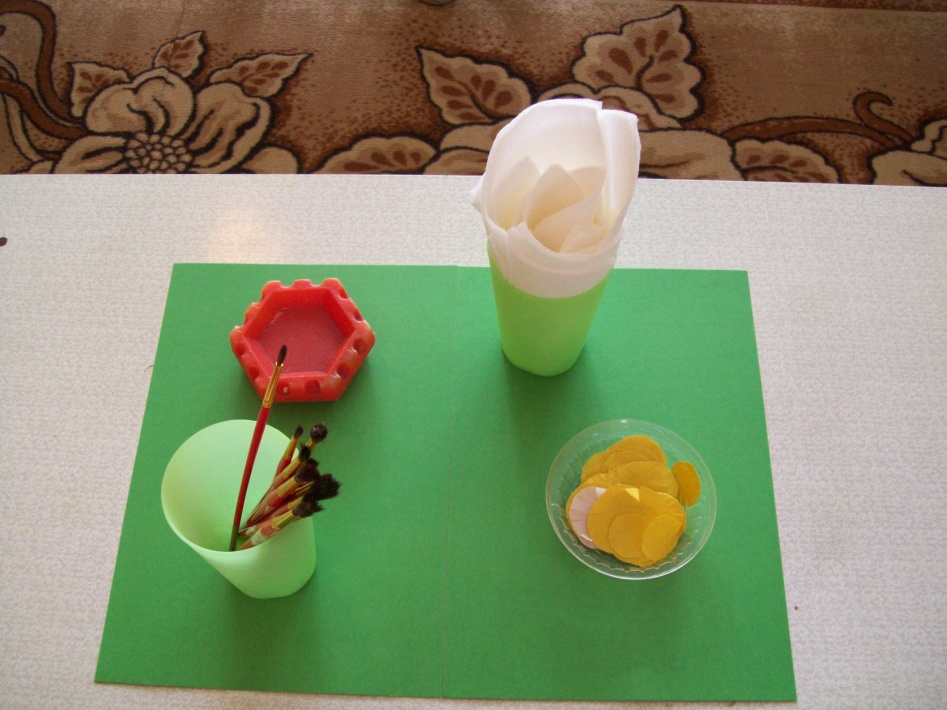 - Да, ребята, у нас действительно нет клея. Сегодня нам  на помощь вновь придёт наш волшебный колосок. Рассаживайтесь удобнее (дети сидят полукругом перед столом педагога) и я познакомлю вас с удивительным свойством пшеничного зёрнышка. Каждый раз, когда я приношу клей, я напоминаю вам о том, что это «детский» клей и он совершенно безопасный, так как я сварила его специально для вас из муки. Клей, который изготавливают из муки, называется клейстер. Давайте повторим это слово все вместе (клейстер).-Давайте вспомним, как мы получили из зёрен пшеницы муку (мы смололи зёрнышки в кофемолке и просеяли через сито)-Какой оказалась мука на ощупь (сначала она была с крупинками, а потом мы её просеяли, и мука стала мягкой, гладкой)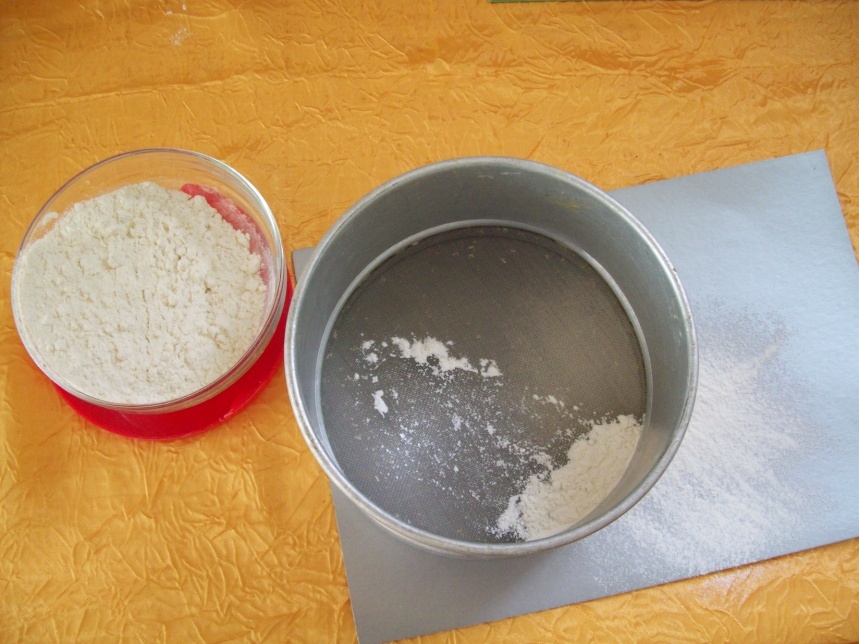 4)  Ребята, у муки есть ещё одно свойство: клейковитость. Это свойство муки проявляется при соединении её с кипящей водой (кипятком). Давайте повторим это слово (кипяток).5)  Практическая работа (приготовление клейстера из муки)       Возьмём удобную миску, в которой будем замешивать и заваривать клейстер. Насыпаем в чашку 2–3 столовых ложки муки, потом наливаем  немного тёплой воды и быстро размешиваем до получения однородной кашицы. Воду всегда льют в муку, а не муку сыплют в воду – так клейстер лучше будет размешиваться. Теперь эту кашицу нужно заварить крутым кипятком (необходимо напомнить ребятам, что самостоятельно нельзя работать с кипящей водой – этим могут заниматься только взрослые). Льем кипяток тонкой струйкой в мучную кашицу, одновременно интенсивно размешивая, при этом клейстер загустевает и становится однородным. Клейстер готов быть нашим надежным помощником в творческом процессе! Если после наших занятий творчеством  останется какое-то количество клейстера, его можно недолго (1 – 2 дня) хранить в холодильнике, закрыв крышкой, чтобы не собирал запахи и не обветривался.  Клейстер, даже немного подсохший, легко смывается с кожи теплой водой с мылом. А вот если вы капнули клейстером на одежду, мебель, пол – лучше не дожидаться, пока он присохнет, а сразу стереть влажной салфеткой.III.  Аппликация «Одуванчики на лугу»1) Раскладываем клейстер по тарелочкам и пока он немного остывает, вспомним технологию его приготовления (стоя в кругу на ковре)-Как называется клей, приготовленный из муки? (Клейстер)-Из чего  взялась мука? (Из колосков)-Откуда пришли к нам колоски? (Их вырастили в поле)2)  Физкультминутка «Подрастает зёрнышко»       Подрастает зёрнышко –     (присели)       Потянулось к солнышку   (потянулись, руки вверх, прогнулись)       С ветром колосок играет,   (наклоны туловища в стороны)       Ветерок его качает,       К земле низко прижимает –     (присели)       Вот как весело играет!Самостоятельная деятельность воспитанников (коллективная работа)IV. ЗаключениеОбсуждение деятельности, обмен мнениями, дежурство по занятиюСоветы для педагогаЕсли в процессе творчества  ребенок пытается настойчиво попробовать клейстер на вкус – не препятствуйте ему. Если клейстер свежий, то вреда никакого не будет. А ребенку, скорее всего, клейстер кушать не понравится, потому что на вкус он напоминает пресный густой мучной соус или кисель, и малыш быстро прекратит это занятиеИсточники информации.Веракса Н. Е., Галимов О. Р.  . «Познавательно-исследовательская деятельность дошкольников. Для работы с детьми 4-7 лет» http://cs3.a5.ru/media/8a/c6/f4/8ac6f433ce22ae66017b7c32ff07bcb6.pdfhttps://ru.wikipedia.org/wiki/%CA%EB%E5%E9%F1%F2%E5%F0http://www.liveinternet.ru/users/4937585/post284808429/ (технология изготовления клейстера из муки)Ковалько В. И. Азбука физкультминуток для дошкольников: практические разработки физкультминуток, игровых упражнений, гимнастических комплексов и подвижных игр (средняя, старшая, подготовительная группы). М.: ВАКО, 2005.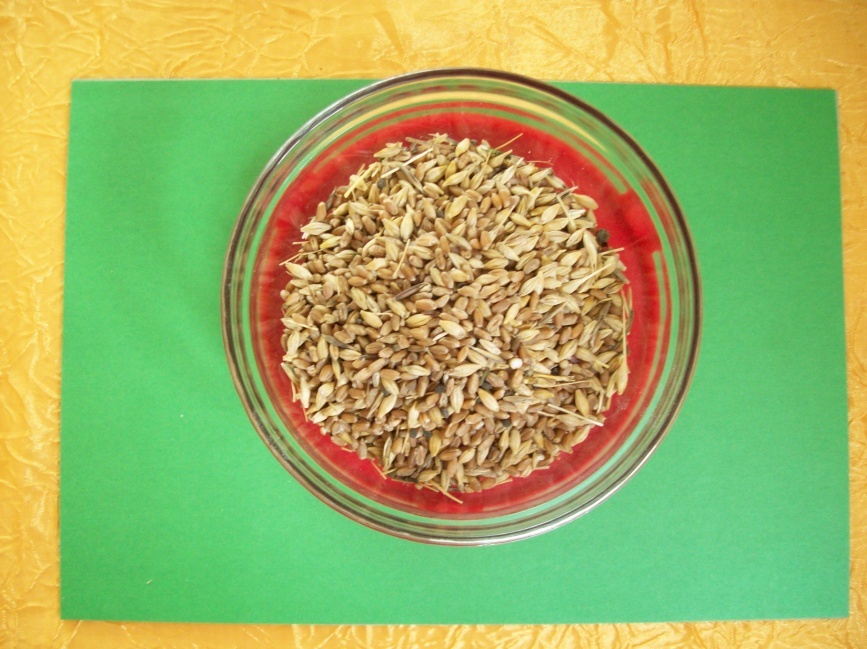 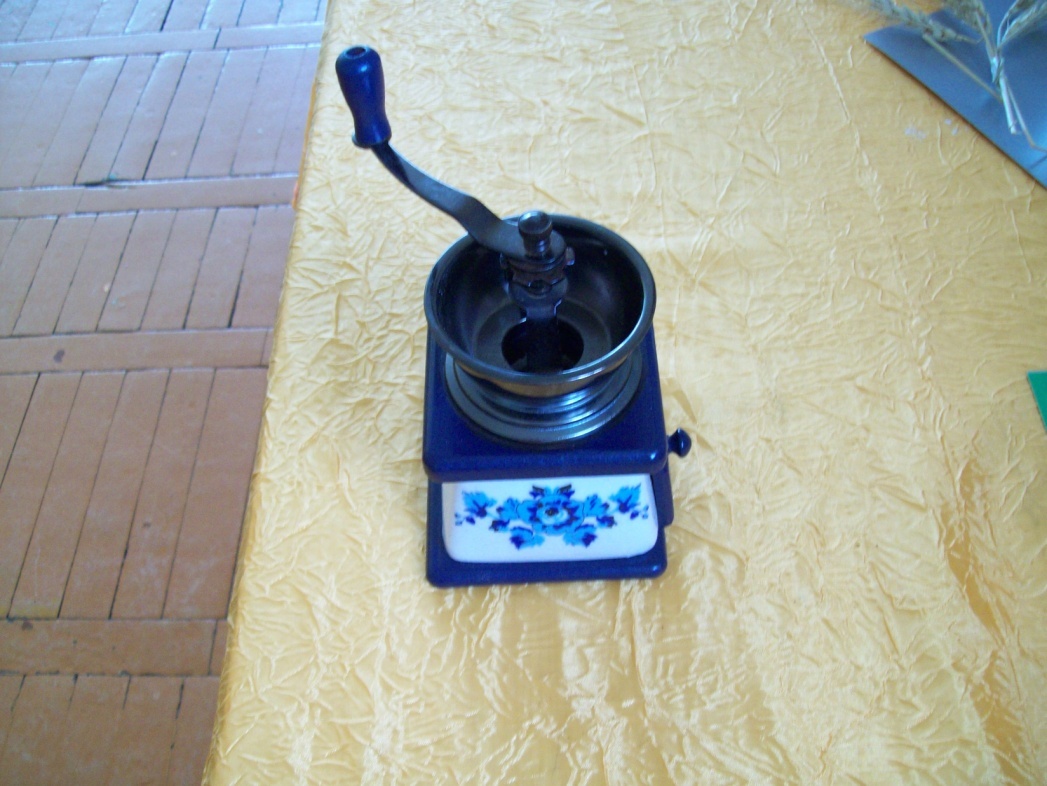 